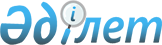 О внесении изменений в приказ Министра здравоохранения и социального развития Республики Казахстан от 5 мая 2015 года № 319 "Об утверждении Правил назначения и выплаты государственных пособий семьям, имеющим детей"Приказ и.о. Министра труда и социальной защиты населения Республики Казахстан от 27 мая 2021 года № 183. Зарегистрирован в Министерстве юстиции Республики Казахстан 28 мая 2021 года № 22864
      Настоящий приказ вводится в действие с 1 июля 2021 года.
      ПРИКАЗЫВАЮ:
      1. Внести в приказ Министра здравоохранения и социального развития Республики Казахстан от 5 мая 2015 года № 319 "Об утверждении Правил назначения и выплаты государственных пособий семьям, имеющим детей" (зарегистрирован в Реестре государственной регистрации нормативных правовых актов под № 11507) следующие изменения:
      в Правилах назначения и выплаты государственных пособий семьям, имеющим детей, утвержденных указанным приказом:
      пункты 1, 2 изложить в следующей редакции:
      "1. Настоящие Правила назначения и выплаты государственных пособий семьям, имеющим детей (далее – Правила), разработаны в соответствии с подпунктом 1) статьи 3-1 Закона Республики Казахстан от 28 июня 2005 года "О государственных пособиях семьям, имеющим детей" (далее – Закон) и подпунктом 1) статьи 10 Закона Республики Казахстан от 15 апреля 2013 года "О государственных услугах" и определяют порядок назначения и выплаты государственных пособий семьям, имеющим детей.
      К государственным пособиям семьям, имеющим детей (далее – пособия) относятся денежные выплаты, в том числе электронными деньгами в виде:
      единовременного государственного пособия, назначаемого и выплачиваемого в связи с рождением ребенка (далее – пособие на рождение);
      ежемесячного государственного пособия, назначаемого и выплачиваемого по уходу за ребенком по достижении им возраста одного года (далее – пособие по уходу);
      ежемесячного государственного пособия, назначаемого и выплачиваемого многодетным семьям, имеющим четырех и более совместно проживающих несовершеннолетних детей, в том числе детей, обучающихся по очной форме обучения в организациях среднего, технического и профессионального, послесреднего, высшего и (или) послевузовского образования, после достижения ими совершеннолетия до времени окончания организаций образования (но не более чем до достижения двадцатитрехлетнего возраста) (далее – пособие многодетной семье); 
      ежемесячного государственного пособия, назначаемого и выплачиваемого матери или отцу, усыновителю (удочерителю), опекуну (попечителю), воспитывающему ребенка-инвалида (детей-инвалидов) (далее – пособие воспитывающему ребенка-инвалида);
      ежемесячного государственного пособия, назначаемого и выплачиваемого по уходу за инвалидом первой группы с детства (далее – пособие по уходу за инвалидом первой группы с детства);
      ежемесячного государственного пособия, назначаемого и выплачиваемого многодетной матери, награжденной подвесками "Алтын алқа", "Күміс алқа" или получившим ранее звание "Мать-героиня", награжденным орденами "Материнская слава" I и II степени (далее – пособие многодетной матери).
      2. В настоящих Правилах используются следующие основные понятия:
      1) Государственная корпорация "Правительство для граждан" (далее – Государственная корпорация) – юридическое лицо, созданное по решению Правительства Республики Казахстан для оказания государственных услуг, услуг по выдаче технических условий на подключение к сетям субъектов естественных монополий и услуг субъектов квазигосударственного сектора в соответствии с законодательством Республики Казахстан, организации работы по приему заявлений на оказание государственных услуг, услуг по выдаче технических условий на подключение к сетям субъектов естественных монополий, услуг субъектов квазигосударственного сектора и выдаче их результатов услугополучателю по принципу "одного окна", а также обеспечения оказания государственных услуг в электронной форме, осуществляющее государственную регистрацию прав на недвижимое имущество по месту его нахождения;
      2) информационная система – организационно-упорядоченная совокупность информационно-коммуникационных технологий, обслуживающего персонала и технической документации, реализующих определенные технологические действия посредством информационного взаимодействия и предназначенных для решения конкретных функциональных задач;
      3) уполномоченный орган по назначению пособий (далее – уполномоченный орган по назначению пособия) – территориальные подразделения уполномоченного государственного органа;
      4) получатель – заявитель, которому назначено пособие на рождение, пособие по уходу и (или) пособие многодетной семье и (или) пособие воспитывающему ребенка-инвалида и (или) пособие по уходу за инвалидом первой группы с детства и (или) пособие многодетной матери;
      5) уполномоченная организация по выдаче пособий – организации, имеющие лицензии уполномоченного органа по регулированию и надзору финансового рынка и финансовых организаций на соответствующие виды банковских операций, территориальные подразделения акционерного общества "Казпочта";
      6) многодетная семья – семья, имеющая в своем составе четырех и более совместно проживающих несовершеннолетних детей, в том числе детей, обучающихся по очной форме обучения в организациях среднего, технического и профессионального, послесреднего, высшего и (или) послевузовского образования, после достижения ими совершеннолетия до времени окончания организаций образования (но не более чем до достижения двадцатитрехлетнего возраста);
      7) отделения Государственной корпорации – городские, районные отделения Государственной корпорации;
      8) филиалы Государственной корпорации – областные, городов республиканского значения и столицы филиалы Государственной корпорации;
      9) стандарт государственной услуги – перечень основных требований к оказанию государственной услуги, включающий характеристики процесса, форму, содержание и результат оказания, а также иные сведения с учетом особенностей предоставления государственной услуги;
      10) государственная услуга – одна из форм реализации отдельных государственных функций, осуществляемых в индивидуальном порядке по обращению или без обращения заявителей и направленных на реализацию их прав, свобод и законных интересов, предоставление им соответствующих материальных или нематериальных благ;
      11) подразделение медико-социальной экспертизы (далее – подразделение МСЭ) – структурное подразделение уполномоченного государственного органа по назначению пособия, проводящее медико-социальную экспертизу;
      12) семья – круг лиц, связанных имущественными и личными неимущественными правами и обязанностями, вытекающими из брака (супружества), родства, свойства, усыновления (удочерения) или иной формы принятия детей на воспитание и призванными способствовать укреплению и развитию семейных отношений;
      13) заявитель – лицо, обращающееся за назначением пособий;
      14) проактивная услуга – государственная услуга, оказываемая в электронной форме, предоставляемая по инициативе субъекта оказания услуг, для оказания которой необходимо обязательное согласие субъекта получения услуги, предоставленное посредством абонентского устройства сотовой связи;
      15) уполномоченный государственный орган – центральный исполнительный орган, осуществляющий руководство, а также в пределах, предусмотренных законодательством Республики Казахстан, межотраслевую координацию в сфере социальной защиты населения;
      16) электронный документ – документ, в котором информация представлена в электронно-цифровой форме и удостоверена посредством электронной цифровой подписи;
      17) электронная заявка – сведения, необходимые для назначения пособия на рождение, пособия по уходу, пособия многодетной семье, пособия воспитывающему ребенка-инвалида, пособия по уходу за инвалидом первой группы с детства и пособия многодетной матери в форме электронного документа, удостоверенного электронной цифровой подписью Государственной корпорации;
      18) электронное заявление – заявление, в форме электронного документа, удостоверенного электронной цифровой подписью;
      19) электронная цифровая подпись (далее - ЭЦП) - набор электронных цифровых символов, созданный средствами электронной цифровой подписи и подтверждающий достоверность электронного документа, его принадлежность и неизменность содержания;
      20) электронный макет дела – электронный макет дела получателя пособия, формируемый Государственной корпорацией;
      21) электронные деньги – безусловные и безотзывные денежные обязательства эмитента электронных денег, хранящиеся в электронной форме и принимаемые в качестве средства платежа в системе электронных денег другими участниками системы;
      22) электронный кошелек электронных денег – способ учета и хранения электронных денег, обеспечивающий распоряжение ими;
      23) веб-портал "электронного правительства" (далее – портал) – информационная система, представляющая собой единое окно доступа ко всей консолидированной правительственной информации, включая нормативную правовую базу, и к государственным услугам, услугам по выдаче технических условий на подключение к сетям субъектов естественных монополий и услугам субъектов квазигосударственного сектора, оказываемым в электронной форме.";
      приложения 1, 3, 5, 6, 7, 11, 12 и 13 изложить согласно приложениям 1, 2, 3, 4, 5, 6, 7 и 8 к настоящему приказу.
      2. Департаменту развития политики социальной помощи Министерства труда и социальной защиты населения Республики Казахстан в установленном законодательством Республики Казахстан порядке обеспечить:
      1) государственную регистрацию настоящего приказа в Министерстве юстиции Республики Казахстан;
      2) размещение настоящего приказа на интернет-ресурсе Министерства труда и социальной защиты населения Республики Казахстан после его официального опубликования;
      3) в течение десяти рабочих дней после государственной регистрации настоящего приказа в Министерстве юстиции Республики Казахстан представление в Департамент юридической службы Министерства труда и социальной защиты населения Республики Казахстан сведений об исполнении мероприятий, предусмотренных подпунктами 1) и 2) настоящего пункта.
      3. Контроль за исполнением настоящего приказа возложить на вице-министра труда и социальной защиты населения Республики Казахстан Аукенова Е.М.
      4. Настоящий приказ вводится в действие с 1 июля 2021 года и подлежит официальному опубликованию.
      СОГЛАСОВАНО
Министерство сельского хозяйства 
Республики Казахстан
      СОГЛАСОВАНО
Министерство цифрового развития,
инноваций и аэрокосмической промышленности
Республики Казахстан Заявление для назначения единовременного государственного пособия, назначаемого и выплачиваемого в связи с рождением ребенка, и (или) ежемесячного государственного пособия, назначаемого и выплачиваемого по уходу за ребенком по достижении им возраста одного года Республика Казахстан Департамент Комитета труда, социальной защиты и миграции по ________________ области (городу)
      Код отделения: ___________________________________________________
      Сведения о заявителе (отметить галочкой): родитель_____________________
      опекун (попечитель)____
      Индивидуальный идентификационный номер: ____________________________
      Фамилия, имя, отчество (при его наличии) заявителя:
      ________________________________________________________________
      Дата рождения: "____" ________ ______ года.
      Вид документа удостоверяющего личность: ____________________________
      Серия документа: _______ номер документа: ________ кем выдан: _________
      Дата выдачи: "____" ____________ ______ год.
      Адрес места жительства: ____________________________________________
      Область _________________________________ город (район) ___________
      село: ____________ улица (микрорайон) _________ дом _____ квартира ___
      Сведения о ребенке, на которого назначается единовременное государственного пособие,  назначаемого и выплачиваемого в связи с рождением ребенка, и (или) ежемесячное государственное  пособие, назначаемого и выплачиваемого по уходу за ребенком по достижении им возраста одного года
      Индивидуальный идентификационный номер ребенка: ____________________
      Фамилия, имя, отчество (при его наличии) ребенка:
      _________________________________________________________________
      Дата рождения ребенка: "____" ______ 20___ год.
      Очередность рождения ребенка: ____________
      Сведения о составе семьи заявителя
      Прошу назначить мне пособие на рождение ребенка и (или) пособие по уходу за ребенком по достижению им возраста одного года за счет средств республиканского бюджета (нужное подчеркнуть).
      Даю согласие на сбор и обработку моих персональных данных, необходимых для назначения пособия на рождение и (или) пособия по уходу за ребенком по достижению им возраста одного года.
      Даю согласие на уведомление о принятии решения о назначении (отказе в назначении) пособия путем отправления на мобильный телефон смс-оповещения.
      Уведомлен (а) о необходимости сообщения в течение десяти рабочих дней обо всех изменениях, влекущих прекращение выплаты пособия, а также изменения места жительства (в том числе выезд за пределы Республики Казахстан), анкетных данных, банковских реквизитов в отделение Государственной корпорации.
      Уведомлен (а) о возможности открытия отдельного банковского счета или электронного кошелька электронных денег для зачисления пособий и (или) социальных выплат, выплачиваемых из государственного бюджета и (или) Государственного фонда социального страхования, а также о том, что на деньги, находящиеся на таком счете, в том числе на электронные деньги на электронных кошельках электронных денег не допускается обращение взыскания третьими лицами.
      Настоящим подтверждаю подлинность представленных в отделение Государственной корпорации документов.
      Перечень документов приложенных к заявлению:
      Контактные данные заявителя:
      телефон_________ мобильный_______ адрес электронной почты _______
      "___" ____________ 20___год.
      Подпись заявителя ____________________
      Заявление принято "___" __________ 20___год № ____________________
      Фамилия, имя, отчество (при его наличии), должность и подпись лица, принявшего документы:
      ________________________________________________ ________________ Заявление для назначения ежемесячного государственного пособия, назначаемого и выплачиваемого многодетным семьям, имеющим четырех и более совместно проживающих несовершеннолетних детей, в том числе детей, обучающихся по очной форме обучения в организациях среднего, технического и профессионального, послесреднего, высшего и (или) послевузовского образования, после достижения ими совершеннолетия до времени окончания организаций образования (но не более чем до достижения двадцатитрехлетнего возраста) Республика Казахстан Департамент Комитета труда, социальной защиты и миграции по __________ области (городу)
      Код отделения: ___________________________________________________
      Индивидуальный идентификационный номер:___________________________
      Фамилия, имя, отчество (при его наличии) 
      заявителя:_________________________________________________________
      Дата рождения: "____" ____________ _____год
      Вид документа, удостоверяющего личность: ___________________________
      Серия документа: ____________ номер документа: ______________________
      Кем выдан: _____________
      Дата выдачи: "____" _____________ _____ года
      Адрес места местожительства: _______________________________________
      Область __________________________________________________________
      город (район) _____________________ село: __________________________
      улица (микрорайон)_________________________ дом ______квартира_____
      Сведения о детях заявителя
      Прошу назначить мне ежемесячное государственное пособие, назначаемое и выплачиваемое многодетным семьям, имеющим четырех и более совместно проживающих несовершеннолетних детей, в том числе детей, обучающихся по очной форме обучения в организациях среднего, технического и профессионального, послесреднего, высшего и (или) послевузовского образования, после достижения ими совершеннолетия до времени окончания организаций образования (но не более чем до достижения двадцатитрехлетнего возраста) за счет средств республиканского бюджета
      Даю согласие на сбор и обработку моих персональных данных, необходимых для назначения мне пособия.
      Даю согласие на уведомление о принятии решения о назначении (отказе в назначении) пособия путем отправления на мобильный телефон смс-оповещения.
      Уведомлен (а) о необходимости сообщения в течение десяти рабочих дней обо всех изменениях, влекущих приостановление выплаты пособия, изменение размера пособия, его прекращение, в том числе изменение регистрации места жительства моего и указанных в заявлении детей (включая выезд за пределы Республики Казахстан), а также изменениях анкетных данных, банковских реквизитов в отделение Государственной корпорации.
      Предупрежден(а) о необходимости предоставления подтверждающих документов при возникновении права на изменение размера пособия или его возобновление.
      Уведомлен (а) о возможности открытия отдельного банковского счета или электронного кошелька электронных денег для зачисления пособий и (или) социальных выплат, выплачиваемых из государственного бюджета и (или) Государственного фонда социального страхования, а также о том, что на деньги, находящиеся на таком счете, в том числе на электронные деньги на электронных кошельках электронных денег не допускается обращение взыскания третьими лицами.
      Настоящим подтверждаю подлинность представленных в отделение Государственной корпорации документов.
      Перечень документов, приложенных к заявлению:
      Контактные данные заявителя:
      телефон домашний_________ мобильный __________ Е-маil __________
      Подпись заявителя ______________________
      Дата принятия документов "___" ______________ 20 __ года
      Фамилия, имя, отчество (при его наличии) и подпись, принявшего документы:
      ___________________________________________________________________ Заявление для назначения ежемесячного государственного пособия, назначаемого и выплачиваемого матери или отцу, усыновителю (удочерителю), опекуну (попечителю), воспитывающему ребенка инвалида (детей-инвалидов) Республика Казахстан Департамент Комитета труда, социальной защиты и миграции по __________ области (городу)
      Код отделения: ___________________________________________________
      Сведения о заявителе (отметить галочкой): родитель___________________ 
      опекун (попечитель)_______
      Индивидуальный идентификационный номер: __________________________
      Фамилия, имя, отчество (при его наличии) заявителя:
      _________________________________________________________________
      Дата рождения: "____" ____________ _______ года
      Вид документа удостоверяющего личность: ____________________________
      Серия документа: _____ Номер документа: _________ Кем выдан: _________
      Дата выдачи: "___" ____________ ______ год
      Адрес постоянного места жительства: ___________________________________
      Область __________________________________________________________
      город (район) __________________________ село: ______________________
      улица (микрорайон) ___________________ дом _______ квартира _________
      Сведения о ребенке, на которого назначается пособие воспитывающего 
      ребенка-инвалида_____________________________________________________
      Индивидуальный идентификационный номер ребенка: ___________________
      Фамилия, имя, отчество (при его наличии) ребенка
      __________________________________________________________________
      Дата рождения ребенка-инвалида: "______" _____________ ________года
      Прошу назначить мне пособие воспитывающему ребенка-инвалида.
      Даю согласие на сбор и обработку моих персональных данных, необходимых для назначения пособия воспитывающему ребенка-инвалида.
      Даю согласие на получение уведомлений о принятии решения о назначении (отказе в назначении) пособия воспитывающему ребенка-инвалида путем отправления на мобильный телефон смс-оповещения.
      Уведомлен(а) о необходимости сообщения в течение десяти рабочих дней обо всех изменениях, влекущих прекращение, приостановление, изменение размера выплачиваемого пособия, а также об изменении местожительства (в том числе выезд за пределы Республики Казахстан), анкетных данных, банковских реквизитов в отделение Государственной корпорации.
      Уведомлен (а) о возможности открытия отдельного банковского счета или электронного кошелька электронных денег для зачисления пособий и (или) социальных выплат, выплачиваемых из государственного бюджета и (или) Государственного фонда социального страхования, а также о том, что на деньги, находящиеся на таком счете, в том числе на электронные деньги на электронных кошельках электронных денег не допускается обращение взыскания третьими лицами.
      Настоящим подтверждаю подлинность представленных в отделение Государственной корпорации документов.
      Перечень документов приложенных к заявлению:
      Контактные данные заявителя:
      телефон ___________ мобильный _______________ Е-маil ____________
      Подпись заявителя _______________
      Заявление принято "_____"___________ 20__год №___________________
      Фамилия, имя, отчество (при его наличии), должность и подпись лица принявшего документы
      ____________________________________________________ _____________ Заявление для назначения ежемесячного государственного пособия по уходу за инвалидом первой группы с детства Республика Казахстан Департамент Комитета труда, социальной защиты и миграции по __________ области (городу)
      Код отделения: _______________
      Сведения о заявителе (отметить галочкой): инвалид ____
      опекун (попечитель) __ законный представитель ________________________
      Фамилия, имя, отчество (при его наличии) заявителя: ____________________
      __________________________________________________________________
      Дата рождения: "____" ____________ _______ года
      Вид документа удостоверяющего личность: ____________________________
      Серия документа: ________ номер документа: ________ кем выдан: ________
      Дата выдачи: "____" ____________ ______ год.
      Сведения об инвалиде первой группы с детства:
      Индивидуальный идентификационный номер: __________________________
      Фамилия, имя, отчество (при его наличии) _____________________________
      __________________________________________________________________
      Дата рождения: "_____" _________________ _____года
      Адрес места жительства: ____________________________________________
      Область __________________________________________________________
      город (район) ___________________________ село: _____________________
      улица (микрорайон) _____________________ дом _____ квартира _________
      Прошу назначить __________________________________________________
      ___________________________________________________________________
      (Фамилия, имя, отчество (при его наличии) лица, определенного как осуществляющий уход) пособие по уходу за инвалидом первой группы с детства.
      Даю согласие на сбор и обработку моих персональных данных необходимых для назначения пособия по уходу за инвалидом первой группы с детства.
      Сведения о лице, определенном как осуществляющий уход за инвалидом первой группы с детства:
      Индивидуальный идентификационный номер: __________________________
      Фамилия, имя, отчество (при его наличии) ______________________________
      Дата рождения: "_______" ____________________ _____года
      Адрес места жительства: ___________________________________________
      Область _________________________________________________________
      город (район) __________________________ село: _____________________
      улица (микрорайон) _______________________ дом _____ квартира ______
      Даю согласие на сбор и обработку моих персональных данных, а также сведений, составляющих врачебную тайну, необходимых для назначения пособия по уходу за инвалидом первой группы с детства.
      Даю согласие на получение уведомлений о принятии решения о назначении (отказе в назначении) пособия по уходу за инвалидом первой группы с детства путем отправления на мобильный телефон смс-оповещения.
      Уведомлен(а) о необходимости сообщения в течение десяти рабочих дней обо всех изменениях, влекущих прекращение, приостановление, изменение размера выплачиваемого пособия, а также об изменении местожительства (в том числе выезд за пределы Республики Казахстан), анкетных данных, банковских реквизитов в отделение Государственной корпорации.
      Уведомлен (а) о возможности открытия отдельного банковского счета или электронного кошелька электронных денег для зачисления пособий и (или) социальных выплат, выплачиваемых из государственного бюджета и (или) Государственного фонда социального страхования, а также о том, что на деньги, находящиеся на таком счете, в том числе на электронные деньги, на электронных кошельках электронных денег не допускается обращение взыскания третьими лицами.
      Настоящим подтверждаю подлинность представленных в отделение Государственной корпорации документов.
      Перечень документов приложенных к заявлению:
      Контактные данные лица, определенного как осуществляющий уход за инвалидом первой группы с детства:
      телефон _______ мобильный _________ Электронный адрес ______________
      Подпись заявителя ______________________________________________
      Подпись лица, определенного как осуществляющий уход за инвалидом первой группы с детства _______________________________________________
      Заявление принято "______" ___________ 20__ года № _______________
      Фамилия, имя, отчество (при его наличии), должность и подпись лица принявшего документы
      ____________________________________________________ ______________ Заявление для назначения ежемесячного государственного пособия, назначаемого и выплачиваемого многодетной матери, награжденным подвесками "Алтын алқа", "Күміс алқа" или получившим ранее звание "Мать-героиня", награжденным орденами "Материнская слава" I и II степени Республика Казахстан Департамент Комитета труда, социальной защиты и миграции по ______________ области (городу)
      Код района ______________________________________________________
      От гражданина (ки) ________________________________________________  (Фамилия, имя, отчество (при его наличии) заявителя)
      Дата рождения: "____" ____________ _____года
      Индивидуальный идентификационный номер: __________________________
      Вид документа, удостоверяющего личность: ___________________________
      Серия документа: ________ номер документа: ______ кем выдан: __________
      Дата выдачи: "____" _____________ _____ года
      Адрес постоянного местожительства: _________________________________
      Область __________________________________________________________
      город (район) __________________________ село: _____________________
      улица (микрорайон)_________________ дом ________ квартира __________
      Прошу назначить мне ежемесячное государственное пособия, назначаемое и выплачиваемое многодетной матери, награжденным подвесками "Алтын алқа", "Күміс алқа" или получившим ранее звание "Мать-героиня", награжденным орденами "Материнская слава" I и II степени.
      Уведомлен (а) о необходимости сообщения в течение десяти рабочих дней обо всех изменениях, влекущих прекращение, приостановление, изменения размера выплат, а также изменении местожительства (в том числе выезд за пределы Республики Казахстан), анкетных данных, банковских реквизитов в отделение Государственной корпорации.
      Уведомлен (а) о возможности открытия отдельного банковского счета или электронного кошелька электронных денег для зачисления пособий и (или) социальных выплат, выплачиваемых из государственного бюджета и (или) Государственного фонда социального страхования, а также о том, что на деньги, находящиеся на таком счете, в том числе на электронные деньги на электронных кошельках электронных денег не допускается обращение взыскания третьими лицами.
      Настоящим подтверждаю подлинность представленных в отделение Государственной корпорации документов.
      Перечень документов, приложенных к заявлению:
      Даю согласие на сбор и обработку моих персональных данных, необходимых для назначения пособия многодетной матери.
      Согласен на использования сведений, составляющих охраняемую законом тайну, содержащихся в информационных системах.
      Даю согласие на уведомление о принятии решения о назначении (отказе в назначении) пособия многодетной матери путем отправления на мобильный телефон смс-оповещения.
      Контактные данные заявителя:
      телефон домашний_________ мобильный __________ Е-маil ______________
      Дата подачи заявления "____" ____________20___ года
      Подпись заявителя ______________________
      Заявление гражданина_______________________________________________
      зарегистрировано за № ______________________________________________
      Дата принятия документов "___" ______________ 20 __ года
      Фамилия, имя, отчество (при его наличии) и подпись, принявшего документы
      ______________________________________________________ ___________ Заявление на назначение единовременного пособия на рождение ребенка и (или) пособия по уходу через веб-портал "электронного правительства" Республика Казахстан Департамент Комитета труда, социальной защиты и миграции по ______________ области
      Код отделения: ___________________________________________________
      Сведения о заявителе (отметить галочкой): родитель_____________________
      опекун (попечитель)________________________________________________
      Фамилия, имя, отчество (при его наличии) заявителя: ____________________
      Дата рождения: "___" _________ ____ года.
      Индивидуальный идентификационный номер: __________________________
      Прошу назначить мне пособие на рождение ребенка и (или) пособие по уходу за ребенком  за счет средств из республиканского бюджета.
      Сведения о ребенке, на которого назначается единовременное пособие на рождение и (или)  пособие по уходу за ребенком:
      фамилия, имя, отчество (при его наличии) и дата рождения:
      __________________________________________________________________
      Индивидуальный идентификационный номер ребенка: ___________________
      Очередность рождения ребенка: ________
      Сведения о составе семьи заявителя
      Подтверждение госорганов: Данные из информационной системы "Государственная база данных физических лиц"
      Сведения о заявителе:
      Вид документа удостоверяющего личность: ______________________________
      Серия документа: _____________________
      Номер документа: _______________ Кем выдан: __________________________
      Дата выдачи: "___" __________ _____ года.
      Адрес постоянного места жительства:
      Область __________город (район) ___________________ село: ______________
      улица (микрорайон) ______________ дом _________ квартира _______________
      Данные членов семьи
      Данные из информационных систем
      Сведения о детях, входящих в состав семьи:
      примечание: в сведениях о детях предоставить данные на всех детей входящих в состав семьи заявителя и на кого назначается пособие.
      Сведения о заключении брака (супружества):
      продолжение таблицы
      Сведения о расторжении брака (супружества):
      продолжение таблицы
      Сведения об опекунстве/попечительстве над заявителем/иждивенцем
      Сведения об усыновлении (удочерении) из информационных систем
      Реквизиты банков второго уровня:
      Банковский идентификационный код __________________________________
      Индивидуальный идентификационный код _____________________________
      Бизнес-идентификационный номер ____________________________________
      Контактные данные заявителя:
      Телефон______________мобильный_____________E-mail_________________
      Фамилия, имя, отчество (при его наличии) заявителя
      ____________________________________________________________________
      Настоящим подтверждаю достоверность предоставленных данных.
      Обо всех изменениях влекущих изменении/прекращения размера выплачиваемого пособия, а также об изменении местожительства (в том числе выезд за пределы Республики Казахстан), анкетных данных, банковских реквизитов обязуюсь сообщить в отделение Государственной корпорации в течение десяти рабочих дней.
      Уведомлен (а) о возможности открытия отдельного банковского счета или электронного кошелька электронных денег для зачисления пособий и (или) социальных выплат, выплачиваемых из государственного бюджета и (или) Государственного фонда социального страхования, а также о том, что на деньги, находящиеся на таком счете, в том числе на электронные деньги на электронных кошельках электронных денег не допускается обращение взыскания третьими лицами.
      Электронная цифровая подпись заявителя __________________________
      Дата и время подписания заявления:
      ____ .___. _____ год __ часов __ минут__ секунд
      Примечание: расшифровка аббревиатур:
      ИИН – индивидуальный идентификационный номер;
      ЭЦП – электронная цифровая подпись. Заявление на назначение ежемесячного государственного пособия, назначаемого и выплачиваемого матери или отцу, усыновителю (удочерителю), опекуну (попечителю), воспитывающему ребенка-инвалида через веб-портал "электронного правительства" Республика Казахстан Департамент Комитета труда, социальной защиты и миграции по __________ области (городу)
      Код отделения: ___________________________________________________
      Сведения о заявителе (отметить галочкой): родитель_____________________
      опекун попечитель)______________
      Фамилия, имя, отчество (при его наличии) заявителя: ____________________
      ________________________________________________________________
      Дата рождения: "____" _________ _____ года.
      Индивидуальный идентификационный номер: __________________________
      Прошу назначить мне ежемесячное государственное пособие, назначаемого и выплачиваемого матери или отцу, усыновителю (удочерителю), опекуну (попечителю), воспитывающему ребенка-инвалида за счет средств из республиканского бюджета.
      Сведения о ребенке, на которого назначается пособие воспитывающему ребенка-инвалида: фамилия, имя, отчество (при его наличии) и дата рождения: 
      __________________________________________________________________
      Индивидуальный идентификационный номер: __________________________
      Подтверждение госорганов:
      Данные из информационной системы "Государственная база данных физических лиц" Министерства юстиции Республики Казахстан
      Сведения о заявителе:
      Вид документа удостоверяющего личность: ____________________________
      Серия документа: _________ номер документа: ______ кем выдан: _________
      Дата выдачи: "___" ____________ _____ года.
      Адрес постоянного места жительства:
      Область _________________________________________________________
      город (район) _______________________ село: ________________________
      улица (микрорайон) _______________ дом ________ квартира ___________
      Сведения о наличии инвалидности у ребенка
      Данные из информационных систем
      Сведения о детях, входящих в состав семьи:
      *примечание: в сведениях о детях предоставить данные на всех детей входящих в состав семьи заявителя и на кого назначается пособие.
      Сведения о заключении брака (супружества):
      продолжение таблицы
      Сведения о расторжении брака (супружества):
      продолжение таблицы
      Сведения об опекунстве/попечительстве над заявителем/иждивенцем
      Сведения об усыновлении (удочерении) из актовой записи о рождении в информационных систем
      Реквизиты БВУ:
      Банковский идентификационный код __________________________________
      Индивидуальный идентификационный код _____________________________
      Бизнес-идентификационный номер ___________________________________
      Контактные данные заявителя:
      Телефон____________________мобильный_____________E-mail__________
      Настоящим подтверждаю достоверность предоставленных данных.
      Обо всех изменениях влекущих изменении/прекращения размера выплачиваемого пособия, а также об изменении местожительства (в том числе выезд за пределы Республики Казахстан), анкетных данных, банковских реквизитов обязуюсь сообщить в отделение Государственной корпорации в течение десяти рабочих дней.
      Уведомлен (а) о возможности открытия отдельного банковского счета или электронного кошелька электронных денег для зачисления пособий и (или) социальных выплат, выплачиваемых из государственного бюджета и (или) Государственного фонда социального страхования, а также о том, что на деньги, находящиеся на таком счете, в том числе на электронные деньги на электронных кошельках электронных денег не допускается обращение взыскания третьими лицами.
      ЭЦП заявителя __________________________________________________
      Дата и время подписания заявления:
      ________.________ год ____ часов ____ минут____ секунд
      Примечание: расшифровка аббревиатур:
      БВУ – банки второго уровня;
      ЭЦП – электронная цифровая подпись Заявление на назначение ежемесячного государственного пособия, назначаемого и выплачиваемого по уходу за инвалидом первой группы с детства через веб-портал "электронного правительства" Республика Казахстан Департамент Комитета труда, социальной защиты и миграции по __________ области (городу)
      Код отделения: _________
      Сведения о заявителе (отметить галочкой): инвалид ______________ 
      опекун (попечитель)___________ законный представитель ________________
      Фамилия, имя, отчество (при его наличии) заявителя: _____________________
      ___________________________________________________________________
      Дата рождения: "____" _________ _____ года.
      Прошу назначить ___________________________________________________
      (Фамилия, имя, отчество (при его наличии) лица, определенного как осуществляющий уход)  
пособие по уходу за инвалидом первой группы с детства.
      Сведения об инвалиде первой группы с детства:
      Индивидуальный идентификационный номер*: _________________________
      Вид документа удостоверяющего личность*: ___________________________
      Серия документа: _______ Номер документа: ________ Кем выдан: ________
      Дата выдачи: "___" ____________ _____ года.
      Адрес места жительства:
      Область _________________________________________________________
      город (район) ________________________ село: _______________________
      улица (микрорайон) ______________ дом ________ квартира ____________
      Подтверждение госорганов:
      Данные из информационной системы "Государственная база данных физических лиц" Министерства юстиции Республики Казахстан
      Сведения о лице, определенном как осуществляющий уход за инвалидом первой группы с детства
      ИИН*: _______________
      Вид документа удостоверяющего личность*: ___________________________
      Серия документа: _____________________
      Номер документа: ____________________
      Кем выдан: ___________________
      Дата выдачи: "___" ____________ _____ года.
      Адрес места жительства:
      Область _________________________________________________________
      город (район) _________________________________ село: ______________
      улица (микрорайон) _________________ дом ________ квартира _________
      Сведения об опекунстве над заявителем (инвалидом первой группы с детства) или признании его недееспособным/ограниченно дееспособным (при наличии)**
      Сведения о наличии инвалидности у инвалида первой группы с детства***
      Сведения об отсутствии данных о признании судом недееспособным либо ограниченно дееспособным лица, определенного как осуществляющий уход за инвалидом первой группы с детства****
      Сведения об отсутствии данных о состоянии лица, определенного как осуществляющий уход за инвалидом первой группы с детства, на учете в центре психического здоровья*****
      Реквизиты БВУ:
      Банковский идентификационный код __________________________________
      Индивидуальный идентификационный код _____________________________
      Бизнес-идентификационный номер ___________________________________
      Контактные данные заявителя:
      Телефон________ мобильный _________ Электронный адрес _____________
      *Сведения по заявителю и лицу, определенному как осуществляющий уход за инвалидом первой группы с детства подтверждаются ЭЦП Министерства юстиции Республики Казахстан
      **Сведения по опекуну подтверждаются ЭЦП Министерства юстиции Республики Казахстан
      ***Сведения об установлении инвалидности подтверждаются Централизованной базой данных инвалидов
      **** Сведения об отсутствии данных о признании судом недееспособным либо ограниченно дееспособным лица, определенного как осуществляющий уход за инвалидом первой группы с детства подтверждаются ЭЦП Министерства юстиции Республики Казахстан
      ***** Сведения об отсутствии данных о состоянии лица, определенного как осуществляющий уход за инвалидом первой группы с детства, на учете в центре психического здоровья подтверждаются ЭЦП Министерства здравоохранения Республики Казахстан
      ******Банковские реквизиты заявителя подтверждаются БВУ (ЭЦП БВУ)
      Фамилия, имя, отчество (при его наличии) заявителя
      __________________________________________________________________________
      Настоящим подтверждаю достоверность предоставленных данных.
      Обо всех изменениях влекущих изменении/прекращения размера выплачиваемого пособия, а также об изменении местожительства (в том числе выезд за пределы Республики Казахстан), анкетных данных, банковских реквизитов обязуюсь сообщить в отделение Государственной корпорации в течение десяти рабочих дней.
      Уведомлен (а) о возможности открытия отдельного банковского счета или электронного кошелька электронных денег для зачисления пособий и (или) социальных выплат, выплачиваемых из государственного бюджета и (или) Государственного фонда социального страхования, а также о том, что на деньги, находящиеся на таком счете, в том числе на электронные деньги на электронных кошельках электронных денег не допускается обращение взыскания третьими лицами.
      ЭЦП заявителя ________________________________________________
      Дата и время подписания заявления:
      ____.____.________ год ____ часов ____ минут____ секунд
      Примечание: расшифровка аббревиатур:
      БВУ – банки второго уровня;
      ИИН – индивидуальный идентификационный номер;
      ЭЦП – электронная цифровая подпись.
					© 2012. РГП на ПХВ «Институт законодательства и правовой информации Республики Казахстан» Министерства юстиции Республики Казахстан
				
      И.о. Министра 

Е. Аукенов
Приложение 1 к приказу
от 27 мая 2021 года № 183Приложение 1 к Правилам  
назначения и выплаты 
государственных пособий 
семьям, имеющим детей Форма
№ п/п
№ п/п
Индивидуальный идентификационный номер
Фамилия, имя, отчество (при его наличии) членов семьи
Родственное отношение к заявителю
Дата и год рождения
1
1
2
2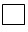 
Банковские реквизиты:

Наименование банка_____________________________

Банковский счет № ______________________________

Тип счета: текущий ______________________________
Банковские реквизиты:

Наименование банка_____________________________

Банковский счет № ______________________________

Тип счета: текущий ______________________________
Банковские реквизиты:

Наименование банка_____________________________

Банковский счет № ______________________________

Тип счета: текущий ______________________________
Банковские реквизиты:

Наименование банка_____________________________

Банковский счет № ______________________________

Тип счета: текущий ______________________________
Банковские реквизиты:

Наименование банка_____________________________

Банковский счет № ______________________________

Тип счета: текущий ______________________________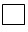 
Электронный кошелек электронных денег _________________________
Электронный кошелек электронных денег _________________________
Электронный кошелек электронных денег _________________________
Электронный кошелек электронных денег _________________________
Электронный кошелек электронных денег _________________________
№ п/п
Наименование документа
Количество листов в документе
Примечание
1
2Приложение 2 к приказу
от 27 мая 2021 года № 183Приложение 3 к Правилам 
назначения и выплаты 
государственных пособий 
семьям, имеющим детей Форма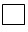 
Банковские реквизиты:

Наименование банка_____________________________

Банковский счет № ______________________________

Тип счета: текущий ______________________________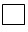 
Электронный кошелек электронных денег _________________________
№ п/п
Индивидуальный идентификационный номер
Фамилия, имя, отчество (при его наличии)
Дата и год рождения
Родственное отношение к заявителю
1
2
3
4
5
№ п/п
Наименование документа
Количество листов в документе
Примечание
1
2Приложение 3 к приказу
от 27 мая 2021 года № 183Приложение 5 к Правилам 
назначения и выплаты 
государственных пособий 
семьям, имеющим детейФорма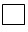 
Банковские реквизиты:

Наименование банка_____________________________

Банковский счет № ______________________________

Тип счета: текущий ______________________________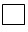 
Электронный кошелек электронных денег _________________________
№ п/п
Наименование документа
Количество листов в документе
Примечание
1
2Приложение 4 к приказу
от 27 мая 2021 года № 183Приложение 6 к Правилам 
назначения и выплаты 
государственных пособий 
семьям, имеющим детейФорма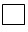 
Банковские реквизиты:

Наименование банка_____________________________

Банковский счет № ______________________________

Тип счета: текущий ______________________________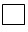 
Электронный кошелек электронных денег ________________________
№ п/п
Наименование документа
Количество листов в документе
Примечание
1
2Приложение 5 к приказу
от 27 мая 2021 года № 183Приложение 7 к Правилам 
назначения и выплаты 
государственных пособий 
семьям, имеющим детейФорма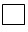 
Банковские реквизиты:

Наименование банка_____________________________

Банковский счет № ______________________________

Тип счета: текущий ______________________________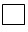 
Электронный кошелек электронных денег __________________________
№ п/п
Наименование документа
Количество листов в документе
Примечание
1
2Приложение 6 к приказу
от 27 мая 2021 года 183Приложение 11 к Правилам 
назначения и выплаты 
государственных пособий 
семьям, имеющим детейФорма
№ п/п
ИИН
Фамилия, имя, отчество (при его наличии) членов семьи
Родственное отношение к заявителю
Дата и год рождения
1
2
3
№ п/п
Фамилия, имя, отчество (при его наличии)
Область
Город (район)
Село
Улица (микрорайон)
Дом
Квартира
1
2
3
№ п/п
ИИН ребенка
Фамилия имя, отчество (при его наличии) ребенка
Дата рождения
№ актовой записи регистрации рождения ребенка
Дата регистрации рождения ребенка
Дата смерти
№ актовой записи смерти ребенка
Фамилия имя, отчество (при его наличии) матери
Фамилия имя, отчество (при его наличии) отца
1
2
№ п/п
Сведения о вступивших в брак (супружества)
Сведения о вступивших в брак (супружества)
Сведения о вступивших в брак (супружества)
Сведения о вступивших в брак (супружества)
После заключения брака (супружества) присвоены фамилии
После заключения брака (супружества) присвоены фамилии
После заключения брака (супружества) присвоены фамилии
После заключения брака (супружества) присвоены фамилии
№ п/п
отец
отец
мать
мать
отец
отец
мать
мать
№ п/п
фамилия, имя, отчество (при его наличии)
Дата рождения
фамилия, имя, отчество (при его наличии)
Дата рождения
фамилия, имя, отчество (при его наличии)
Дата рождения
фамилия, имя, отчество (при его наличии)
Дата рождения
1
2
Орган, выдавший свидетельство о заключении брака (супружества)
№ актовой записи о заключении брака (супружества)
№ (документа) Свидетельства о заключении брака (супружества)
Дата выдачи свидетельства о браке (супружества)
№ п/п
Сведения о расторгающих в брак (супружества)
Сведения о расторгающих в брак (супружества)
Сведения о расторгающих в брак (супружества)
Сведения о расторгающих в брак (супружества)
После расторжения брака (супружества) присвоены фамилии
После расторжения брака (супружества) присвоены фамилии
После расторжения брака (супружества) присвоены фамилии
После расторжения брака (супружества) присвоены фамилии
№ п/п
отец
отец
мать
мать
отец
отец
мать
мать
№ п/п
фамилия, имя, отчество (при его наличии)
Дата рождения
фамилия, имя, отчество (при его наличии)
Дата рождения
фамилия, имя, отчество (при его наличии)
Дата рождения
фамилия, имя, отчество (при его наличии)
Дата рождения
1
2
Орган, выдавший свидетельство о расторжении брака (супружества)
№ актовой записи о расторжении брака (супружества)
№ (документа) свидетельства о расторжении брака (супружества)
Дата выдачи свидетельства о расторжении брака (супружества)
№ п/п
Номер и дата решения об опекунстве/ попечительстве
Орган выдавший решение об опекунстве/ попечительстве
фамилия, имя, отчество (при его наличии), дата рождения опекуна
фамилия, имя, отчество (при его наличии) опекаемого/ иждивенца
Дата рождения опекаемого/ иждивенца
1
2
№ п/п
№ п/п
фамилия, имя, отчество (при его наличии) заявителя
Дата рождения заявителя
фамилия, имя, отчество (при его наличии) усыновленного/ удочеренного ребенка
Дата рождения усыновленного/ удочеренного
Наименование органа выдавшего документ
№ решения
Дата решения
Дата вступления решения в законную силу
1
1
2
2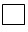 
Банковские реквизиты:

Наименование банка_____________________________

Банковский счет № ______________________________

Тип счета: текущий ______________________________
Банковские реквизиты:

Наименование банка_____________________________

Банковский счет № ______________________________

Тип счета: текущий ______________________________
Банковские реквизиты:

Наименование банка_____________________________

Банковский счет № ______________________________

Тип счета: текущий ______________________________
Банковские реквизиты:

Наименование банка_____________________________

Банковский счет № ______________________________

Тип счета: текущий ______________________________
Банковские реквизиты:

Наименование банка_____________________________

Банковский счет № ______________________________

Тип счета: текущий ______________________________
Банковские реквизиты:

Наименование банка_____________________________

Банковский счет № ______________________________

Тип счета: текущий ______________________________
Банковские реквизиты:

Наименование банка_____________________________

Банковский счет № ______________________________

Тип счета: текущий ______________________________
Банковские реквизиты:

Наименование банка_____________________________

Банковский счет № ______________________________

Тип счета: текущий ______________________________
Банковские реквизиты:

Наименование банка_____________________________

Банковский счет № ______________________________

Тип счета: текущий ______________________________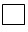 
Электронный кошелек электронных денег _________________________
Электронный кошелек электронных денег _________________________
Электронный кошелек электронных денег _________________________
Электронный кошелек электронных денег _________________________
Электронный кошелек электронных денег _________________________
Электронный кошелек электронных денег _________________________
Электронный кошелек электронных денег _________________________
Электронный кошелек электронных денег _________________________
Электронный кошелек электронных денег _________________________Приложение 7 к приказу
от 27 мая 2021 года № 183Приложение 12 к Правилам 
назначения и выплаты 
государственных пособий 
семьям, имеющим детейФорма
№ п/п
Фамилия имя, отчество (при его наличии) ребенка
ИИН ребенка
Дата и год рождения
Дата установления инвалидности
№ справки медико-социальной экспертизы об установлении инвалидности
1
2
3
№ п/п
ИИН ребенка
Фамилия имя, отчество (при его наличии) ребенка
Дата рождения
№ актовой записи регистрации рождения ребенка
Дата регистрации рождения ребенка
Дата смерти
№ актовой записи смерти ребенка
Фамилия имя, отчество (при его наличии) матери
Фамилия имя, отчество (при его наличии) отца
1
2
№ п/п
Сведения о вступивших в брак (супружества)
Сведения о вступивших в брак (супружества)
Сведения о вступивших в брак (супружества)
Сведения о вступивших в брак (супружества)
После заключения брака (супружества) присвоены фамилии
После заключения брака (супружества) присвоены фамилии
После заключения брака (супружества) присвоены фамилии
После заключения брака (супружества) присвоены фамилии
№ п/п
отец
отец
мать
мать
отец
отец
мать
мать
№ п/п
фамилия, имя, отчество (при его наличии)
Дата рождения
фамилия, имя, отчество (при его наличии)
Дата рождения
фамилия, имя, отчество (при его наличии)
Дата рождения
фамилия, имя, отчество (при его наличии)
Дата рождения
Орган, выдавший свидетельство о заключении брака (супружества)
№ актовой записи о заключении брака (супружества)
№ (документа) Свидетельства о заключении брака (супружества)
Дата выдачи свидетельства о браке (супружества)
№ п/п
Сведения о расторгающих брак (супружества)
Сведения о расторгающих брак (супружества)
Сведения о расторгающих брак (супружества)
Сведения о расторгающих брак (супружества)
После расторжения брака (супружества) присвоены фамилии
После расторжения брака (супружества) присвоены фамилии
После расторжения брака (супружества) присвоены фамилии
После расторжения брака (супружества) присвоены фамилии
№ п/п
отец
отец
мать
мать
отец
отец
мать
мать
№ п/п
фамилия, имя, отчество (при его наличии)
Дата рождения
фамилия, имя, отчество (при его наличии)
Дата рождения
фамилия, имя, отчество (при его наличии)
Дата рождения
фамилия, имя, отчество (при его наличии)
Дата рождения
Орган, выдавший свидетельство о расторжении брака (супружества)
№ актовой записи о расторжении брака (супружества)
№ (документа) свидетельства о расторжении брака (супружества)
Дата выдачи свидетельства о расторжении брака (супружества)
№ п/п
Номер и дата решения об опекунстве/попечительстве
Орган выдавший решение об опекунстве/попечительстве
фамилия, имя, отчество (при его наличии), дата рождения опекуна
фамилия, имя, отчество (при его наличии) опекаемого/иждивенца
Дата рождения опекаемого/иждивенца
1
№ п/п
№ п/п
фамилия, имя, отчество (при его наличии) заявителя
Дата рождения заявителя
фамилия, имя, отчество (при его наличии) усыновленного/удочеренного ребенка
Дата рождения усыновленного/удочеренного
Наименование органа выдавшего документ
№ решения
Дата решения
Дата вступления решения в законную силу
1
1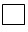 
Банковские реквизиты:

Наименование банка_____________________________

Банковский счет № ______________________________

Тип счета: текущий ______________________________
Банковские реквизиты:

Наименование банка_____________________________

Банковский счет № ______________________________

Тип счета: текущий ______________________________
Банковские реквизиты:

Наименование банка_____________________________

Банковский счет № ______________________________

Тип счета: текущий ______________________________
Банковские реквизиты:

Наименование банка_____________________________

Банковский счет № ______________________________

Тип счета: текущий ______________________________
Банковские реквизиты:

Наименование банка_____________________________

Банковский счет № ______________________________

Тип счета: текущий ______________________________
Банковские реквизиты:

Наименование банка_____________________________

Банковский счет № ______________________________

Тип счета: текущий ______________________________
Банковские реквизиты:

Наименование банка_____________________________

Банковский счет № ______________________________

Тип счета: текущий ______________________________
Банковские реквизиты:

Наименование банка_____________________________

Банковский счет № ______________________________

Тип счета: текущий ______________________________
Банковские реквизиты:

Наименование банка_____________________________

Банковский счет № ______________________________

Тип счета: текущий ______________________________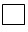 
Электронный кошелек электронных денег _________________________
Электронный кошелек электронных денег _________________________
Электронный кошелек электронных денег _________________________
Электронный кошелек электронных денег _________________________
Электронный кошелек электронных денег _________________________
Электронный кошелек электронных денег _________________________
Электронный кошелек электронных денег _________________________
Электронный кошелек электронных денег _________________________
Электронный кошелек электронных денег _________________________Приложение 8 к приказу
от 27 мая 2021 года № 183Приложение 13 к Правилам 
назначения и выплаты 
государственных пособий 
семьям, имеющим детейФорма
№ п/п
Номер и дата решения об опекунстве или решения суда о признании недееспособным/ограниченно дееспособным
Орган выдавший решение
фамилия, имя, отчество (при его наличии), дата рождения опекуна
фамилия, имя, отчество (при его наличии) опекаемого
Дата рождения опекаемого
1
№ п/п
Фамилия имя, отчество (при его наличии) инвалида
ИИН
Дата и год рождения
Дата установления инвалидности
№ справки медико-социальной экспертизы об установлении инвалидности
1
2
3
№ п/п
фамилия, имя, отчество (при его наличии)
Дата рождения
Наименование органа, выдавшего документ
№ справки
Дата справки
1
№ п/п
№ п/п
фамилия, имя, отчество (при его наличии)
Дата рождения
Наименование органа, выдавшего документ
№ справки
Дата справки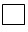 
Банковские реквизиты:

Наименование банка_____________________________

Банковский счет № ______________________________

Тип счета: текущий ______________________________
Банковские реквизиты:

Наименование банка_____________________________

Банковский счет № ______________________________

Тип счета: текущий ______________________________
Банковские реквизиты:

Наименование банка_____________________________

Банковский счет № ______________________________

Тип счета: текущий ______________________________
Банковские реквизиты:

Наименование банка_____________________________

Банковский счет № ______________________________

Тип счета: текущий ______________________________
Банковские реквизиты:

Наименование банка_____________________________

Банковский счет № ______________________________

Тип счета: текущий ______________________________
Банковские реквизиты:

Наименование банка_____________________________

Банковский счет № ______________________________

Тип счета: текущий ______________________________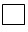 
Электронный кошелек электронных денег _________________________
Электронный кошелек электронных денег _________________________
Электронный кошелек электронных денег _________________________
Электронный кошелек электронных денег _________________________
Электронный кошелек электронных денег _________________________
Электронный кошелек электронных денег _________________________